ŽÁDOST / APPLICATIONPodle odst. 12 Řádu pro udělování osvědčení o splnění podmínek pro výkon veterinární léčebné a preventivní činnosti vás žádám o vyzvednutí mého dočasné uloženého Osvědčení o splnění podmínek k výkonu veterinární léčebné a preventivní činnosti.In accordance with the Article 12 of the Code Compliance Veterinary Certificate I apply for collecting the Veterinary Certificate after a custody period.  Údaje o žadateli / Applicant's detailsDatum, ke kterému bude činnost obnovena / Date of renewing of veterinary practice Trvalé bydliště  [dle občanského průkazu - vazba na ROS (registr osob)]Permanent residence [according to the identity card - link to the ROS (register of persons)]Kontaktní adresa - pro zasílání písemností  [bez vazby na ROS (registr osob)]Contact address - for sending documents [without link to ROS (register of persons)]Prohlašuji, že veškeré údaje uvedené v žádosti jsou pravdivé a úplné. I hereby declare that I have truthfully, completely and faithfully filled in the application.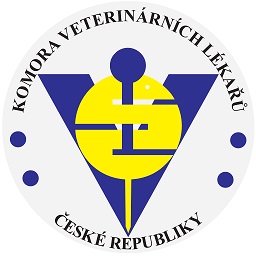 Komora veterinárních lékařů České republikyNovoměstská 1965/2, 621 00 Brno - ŘečkovicePhone: +420 549 256 407, Cell Phone: 774 494 303E-mail: vetkom@vetkom.cz,   Data mailbox ID: 73qadirhttp://www.vetkom.czCompany reg. no.: 44015364   VAT No.: CZ44015364Datum vyplnění žádostiPodpis žadateleDate of completion of the applicationApplicant's signature